                                                                                                                                ПРОЕКТ  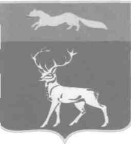                     АДМИНИСТРАЦИЯМУНИЦИПАЛЬНОГО ОБРАЗОВАНИЯ                БУЗУЛУКСКИЙ РАЙОН          ОРЕНБУРГСКОЙ ОБЛАСТИОТДЕЛ ЗЕМЕЛЬНЫХ ОТНОШЕНИЙ                                 ПРИКАЗ           ______________ № ____                            г. БузулукВ соответствии со статьей 72 Земельного кодекса Российской Федерации,  Закона Оренбургской области от 27.10.2016 г. № 30/8-VI-ОЗ «О порядке осуществления муниципального земельного контроля на территории Оренбургской области», постановлением администрации Бузулукского района № 700-п от 05.08.2019 г. «Об утверждении Положения об Отделе земельных отношений администрации Бузулукского района Оренбургской области»,  Положением о муниципальном земельном контроле на территории Бузулукского района, утвержденного решением Совета депутатов муниципального образования Бузулукский район Оренбургской области от 28.09.2021 г. № 72п р и к а з ы в а ю:1. Утвердить программу профилактики рисков причинения вреда (ущерба) охраняемым законом ценностям на 2023 год в рамках осуществления муниципального земельного контроля на территории муниципального образования Бузукский район, согласно приложению.2. Контроль за исполнением настоящего приказа возложить на заместителя начальника отдела земельных отношений администрации Бузулукского района М.Г. Лагоду.Начальник отдела земельных отношений                                    Ю.В. ГородецкаяРазослано: в дело, отделу земельных отношений администрации Бузулукского района.Приложениек приказуот __________ № _____Программапрофилактики рисков причинения вреда (ущерба) охраняемым законом ценностям на 2023 год в рамках осуществления муниципального земельного контроля на территории муниципального образования Бузулукский районНастоящая программа разработана в соответствии со статьей 44 Федерального закона от 31 июля 2021 г. № 248-ФЗ «О государственном контроле (надзоре) и муниципальном контроле в Российской Федерации», постановлением Правительства Российской Федерации от 25 июня 2021 г. № 990 «Об утверждении Правил разработки и утверждения контрольными (надзорными) органами программы профилактики рисков причинения вреда (ущерба) охраняемым законом ценностям» и предусматривает комплекс мероприятий по профилактике рисков причинения вреда (ущерба) охраняемым законом ценностям при осуществлении муниципального земельного контроля на территории муниципального образования Бузулукский район Оренбургской области(далее – муниципальный земельный контроль).1. Анализ текущего состояния осуществления муниципального земельного контроля на территории муниципального образования Бузулукский район, описание текущего развития профилактической деятельности контрольного органа, характеристика проблем, на решение которых направлена ПрограммаНа территории муниципального образования Бузулукский район  Оренбургской области муниципальный земельный контроль осуществляется в соответствии с требованиями установленными Федеральным законом от 06.10.2003 № 131-ФЗ «Об общих принципах организации местного самоуправления в Российской Федерации», Федеральным законом № 248-ФЗ от 31.07.2020 «О государственном контроле (надзоре) и муниципальном контроле в Российской Федерации»,  Положением о муниципальном земельном контроле на территории Бузулукского района, утвержденного решением Совета депутатов муниципального образования Бузулукский район Оренбургской области от 28.09.2021 г. № 72.В 2022  году не проводились плановые контрольные надзорные мероприятия при осуществлении видов муниципального контроля, порядок организации и осуществления которых регулируется Федеральным законом от 31 июля 2021 г. № 248-ФЗ «О государственном контроле (надзоре) и муниципальном контроле в Российской Федерации». Проводились внеплановые контрольные мероприятия без взаимодействия с контролируемым лицом в соответствии с частью 3 статьи 56, частью 2 статьи 57, статьей 75 Федерального закона от 31 июля 2021 г. № 248-ФЗ «О государственном контроле (надзоре) и муниципальном контроле в Российской Федерации», пунктом 10 постановления Правительства Российской Федерации от 10.03.2022 № 336 «Об особенностях организации и осуществления государственного контроля (надзора), муниципального контроля».В рамках осуществления профилактической деятельности муниципального земельного контроля на территории муниципального образования Бузулукский район Оренбургской области в 2022 году:- поддерживались в актуальном состоянии и размещались на официальном портале администрации муниципального образования Бузулукский район Оренбургской области перечни нормативных правовых актов, содержащих обязательные требования, требования, установленные муниципальными правовыми актами, соблюдение которых оценивается при проведении мероприятий по контролю при осуществлении муниципального земельного контроля, а также тексты соответствующих нормативных правовых актов;- осуществлялось консультирование по вопросам соблюдения обязательных требований, требований, установленных муниципальными правовыми актами; - проводились обследования земельных участков.По результатам осуществления муниципального земельного контроля в 2022 году, наиболее значимыми проблемами являются:- незнание подконтрольных лиц о наличии нарушений в связи с не проведением кадастровых работ, отсутствием сведений о местоположении границ земельного участка и его фактической площади;- невыполнение обязанностей по приведению земель в состояние, пригодное для использования по целевому назначению.2. Цели и задачи реализации Программы2.1. Целями профилактической работы являются:1) стимулирование добросовестного соблюдения обязательных требований всеми контролируемыми лицами;2) устранение условий, причин и факторов, способных привести к нарушениям обязательных требований и (или) причинению вреда (ущерба) охраняемым законом ценностям;3) создание условий для доведения обязательных требований до контролируемых лиц, повышение информированности о способах их соблюдения;4) предупреждение нарушений контролируемыми лицами обязательных требований, включая устранение причин, факторов и условий, способствующих возможному нарушению обязательных требований;5) снижение административной нагрузки на контролируемых лиц;6) снижение размера ущерба, причиняемого охраняемым законом ценностям.2.2. Задачами профилактической работы являются:1) укрепление системы профилактики нарушений обязательных требований;2) выявление причин, факторов и условий, способствующих нарушениям обязательных требований, разработка мероприятий, направленных на устранение нарушений обязательных требований;3) повышение правосознания и правовой культуры юридических лиц, индивидуальных предпринимателей и граждан в сфере муниципального земельного контроля.3. Перечень профилактических мероприятий, сроки (периодичность) их проведения4. Показатели результативности и эффективности ПрограммыОб утверждении программы профилактики рисков причинения вреда (ущерба) охраняемым законом ценностям на 2023 год в рамках осуществления муниципального земельного контроля на территории муниципального образования Бузулукский район№ п/пНаименованиемероприятияСрок реализации мероприятияОтветственные за реализацию 1ИнформированиеИнформирование осуществляется Администрацией Бузулукского район посредством размещения соответствующих сведений, определенных ч. 3 ст. 46 Федерального закона № 248-ФЗ, на официальном сайте муниципального образования Бузулукский районПостоянно (по мере появления информации)Отдел земельных отношений администрации Бузулукского района2Объявление предостереженияПредостережение о недопустимости нарушения обязательных требований объявляется контролируемому лицу в случае наличия у Администрации Бузулукского района сведений о готовящихся нарушениях обязательных требований и (или) в случае отсутствия подтверждения данных о том, что нарушение обязательных требований причинило вред (ущерб) охраняемым законом ценностям либо создало угрозу причинения вреда (ущерба) охраняемым законом ценностямПо мере появления оснований, предусмотренных законодательствомОтдел земельных отношений администрации Бузулукского района3Консультирование.Консультирование осуществляется в устной (по телефону, на личном приеме) или письменной форме по следующим вопросам:1) организация и осуществление муниципального земельного контроля на территории муниципального образования Бузулукский район;2) порядок осуществления контрольных мероприятий;3) порядок обжалования действий (бездействия) должностных лиц Администрации Бузулукского района в части осуществления муниципального земельного контроля;4) получение информации о нормативных правовых актах (их отдельных положениях), содержащих обязательные требования;По мере появления оснований, предусмотренных законодательствомОтдел земельных отношений администрации Бузулукского района4 Обобщение правоприменительной практики. По итогам обобщения правоприменительной практики осуществляется подготовка доклада о правоприменительной практике.конец текущего годаГлавный специалист по контролю за использованием земель№п/пНаименование показателяВеличина1Полнота информации, размещенной на официальном сайте муниципального образования Бузулукский район в сети «Интернет» в соответствии с частью 3 статьи 46 Федерального закона от 31 июля 2020 № 248-ФЗ «О государственном контроле (надзоре) и муниципальном контроле в Российской Федерации»100 %2.Утверждение начальником отдела доклада, содержащего результаты обобщения правоприменительной практики по осуществлению муниципального земельного контроля, его опубликованиеИсполнено/ Не исполнено3.Доля выданных предостережений по результатам рассмотрения обращений с подтвердившимися сведениями о готовящихся нарушениях обязательных требований или признаках нарушений обязательных требований и в случае отсутствия подтвержденных данных о том, что нарушение обязательных требований причинило вред (ущерб) охраняемым законом ценностям либо создало угрозу причинения вреда (ущерба) охраняемым законом ценностям (%)30 % 4.Доля граждан, удовлетворенных консультированием в общем количестве граждан обратившихся за консультированием100 %